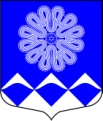 РОССИЙСКАЯ ФЕДЕРАЦИЯАДМИНИСТРАЦИЯ МУНИЦИПАЛЬНОГО ОБРАЗОВАНИЯПЧЕВСКОЕ СЕЛЬСКОЕ ПОСЕЛЕНИЕКИРИШСКОГО МУНИЦИПАЛЬНОГО РАЙОНАЛЕНИНГРАДСКОЙ ОБЛАСТИПОСТАНОВЛЕНИЕ07 февраля  2020  года  								 № 15 	В соответствии со ст.78  Бюджетного Кодекса Российской Федерации, общими требованиями к нормативным правовым актам, муниципальным правовым актам, регулирующим предоставление субсидий юридическим лицам (за исключением субсидий государственным (муниципальным) учреждениям), индивидуальным предпринимателям, а также физическим лицам - производителям товаров, работ, услуг, утвержденными постановлением Правительства РФ от 6 сентября 2016 г. N 887, подпунктом 7.2 пункта 7 статьи 5 решения совета депутатов муниципального образования Пчевское сельское поселение  Киришского муниципального района Ленинградской области от 16.12.2019 года № 7/22 «О бюджете муниципального образования Пчевское сельское поселение Киришского муниципального района Ленинградской области на 2020 год и на плановый период 2021 и 2022 годов», Администрация муниципального образования Пчевское сельское поселение Киришского муниципального района Ленинградской области ПОСТАНОВЛЯЕТ:             1.Внести изменения в постановление №5 от 21.01.2020 года «Об утверждении  Порядка предоставления субсидии на возмещение недополученных доходов муниципальному предприятию «Пчевский комбинат коммунальных предприятий» муниципального образования Пчевское сельское поселение Киришского муниципального района Ленинградской области в связи с оказанием банных услуг населению на территории муниципального образования Пчевское сельское поселение Киришского муниципального района Ленинградской области»:              1.1. приложение №1 изложить в редакции согласно приложению № 1 к настоящему постановлению.2. Опубликовать настоящее постановление в газете «Пчевский вестник» и разметить на официальном сайте в сети интернет.3. Настоящее постановление вступает в силу с момента его официального  опубликования.Глава администрации                          	         Левашов Д.Н. Разослано: дело-2; экономист; газета «Пчевский вестник»; сайт ; бухгалтерия, Комитет финансов. Приложение №1 к постановлению №   15     от    «07»  февраля   2020 года                                          ПОРЯДОКпредоставления субсидии на возмещение недополученных доходов муниципальному предприятию «Пчевский комбинат коммунальных предприятий» муниципального образования Пчевское сельское поселение Киришского муниципального района Ленинградской области в связи с оказанием банных услуг населению на территории муниципального образования Пчевское  сельское поселение Киришского муниципального района  Ленинградской областиОбщие положения Настоящий Порядок разработан в соответствии со ст.78  Бюджетного Кодекса Российской Федерации, общими требованиями к нормативным правовым актам, муниципальным правовым актам, регулирующим предоставление субсидий юридическим лицам (за исключением субсидий государственным (муниципальным) учреждениям), индивидуальным предпринимателям, а также физическим лицам - производителям товаров, работ, услуг, утвержденными постановлением Правительства РФ от 6 сентября . № 887, подпунктом 7.2 пункта 7 статьи 5 решения о бюджете муниципального образования Пчевское  сельское поселение Киришского муниципального района Ленинградской области на 2020 год и на плановый период 2021 и 2022 годов, утвержденного решением совета депутатов муниципального образования Пчевское сельское поселение Киришского муниципального района Ленинградской области от 16.12.2019 № 7/22) Устава  муниципального предприятия «Пчевский комбинат коммунальных предприятий» муниципального образования Пчевское сельское поселение Киришского муниципального района Ленинградской области, утвержденного распоряжением Администрации муниципального образования Пчевское сельское поселение Киришского муниципального района Ленинградской области от 26.01.2009 года № 2-р    и регламентирует механизм предоставления в 2020 году субсидии из бюджета муниципального образования Пчевское  сельское поселение Киришского муниципального района Ленинградской области в целях возмещения недополученных доходов муниципального предприятия «Пчевский комбинат коммунальных предприятий» муниципального образования Пчевское сельское поселение Киришского муниципального района Ленинградской области в связи с оказанием банных услуг населению на территории муниципального образования Пчевское  сельское поселение Киришского муниципального района Ленинградской области, возникающих при оказании услуг по тарифам, утвержденным муниципальными правовыми актами, не обеспечивающими  экономически обоснованные затраты.Получателем средств бюджета муниципального образования Пчевское  сельское поселение Киришского муниципального района Ленинградской области, до которого доведены в установленном порядке лимиты бюджетных обязательств на предоставление субсидии, является администрация муниципального образования Пчевское  сельское поселение Киришского муниципального района Ленинградской области (далее - Администрация).Субсидия предоставляется в рамках реализации муниципальной программы «Стимулирование экономического развития  муниципального образования Пчевское сельское поселение» в пределах средств, предусмотренных в бюджете муниципального образования Пчевское  сельское поселение Киришского муниципального района Ленинградской области на цели, указанные в пункте 1.1 настоящего Порядка, по следующим кодам классификации расходов: раздел 05 "Жилищно-коммунальное хозяйство", подраздел 02 "Коммунальное хозяйство", код целевой статьи расходов 7700120024  " Субсидии на возмещение недополученных доходов в связи с оказанием банных услуг населению ", код вида расходов 811 " Субсидии на возмещение недополученных доходов и (или) возмещение фактически понесенных затрат в связи с производством (реализацией) товаров, выполнением работ, оказанием услуг ".Получателем субсидии является муниципальное предприятие «Пчевский комбинат коммунальных предприятий» муниципального образования Пчевское сельское поселение Киришского муниципального района Ленинградской области (далее – получатель субсидии).Условия и порядок предоставления субсидииДля предоставления субсидии получатель субсидии направляет в Администрацию заверенные подписью руководителя и печатью получателя субсидии следующие документы:- заявку на получение субсидии по форме в соответствии с приложением № 1 к настоящему Порядку;- расчет размера субсидии по форме в соответствии с приложением № 2 к настоящему Порядку. 2.2. Рассмотрение документов, указанных в п.2.1. осуществляется Администрацией                    в течение двух рабочих дней со дня приема.В указанный срок Администрация: - проверяет заявку на соответствие установленной Администрацией форме заявки;- рассматривает документы, указанные в пункте 2.1 настоящего Порядка, на соответствие соблюдению условий предоставления субсидий, установленному Администрацией перечню документов и действующему законодательству.Решение Администрации о предоставлении субсидии оформляется распоряжением Администрации с указанием размера предоставляемой субсидии.         В случае принятия решения об отказе в предоставлении субсидии Администрация в течение 3 (трех) рабочих дней направляет в адрес Получателя субсидии соответствующее мотивированное уведомление об отказе. 2.3. Основаниями для отказа получателю субсидии в предоставлении субсидии являются:- несоответствие представленных получателем субсидии документов требованиям, определенным пунктом 2.1 настоящего Порядка, или непредставление (предоставление не в полном объеме) указанных документов;-   недостоверность представленной получателем субсидии информации;- несоответствие получателя субсидии требованиям, установленным пунктом 2.6 настоящего Порядка.  2.4. Размер субсидии определяется по формуле:С=∑Пyi x (Oтi - Цyi)  гдеС- сумма субсидии (рублей)Пyi- планируемое количество i –х услуг на год;Oтi- установленный муниципальным правовым актом экономически обоснованный тариф на i- ю услугу;Цyi- цена i- ой услуги для населения. 2.5. В соответствии с распоряжением Администрации о предоставлении субсидии, указанным в пункте 2.2 настоящего Порядка, между Администрацией и Получателем субсидии заключается соглашение о предоставлении субсидии по типовой форме, утвержденной Комитетом финансов Киришского муниципального района Ленинградской области (далее – Соглашение).       Соглашение должно быть заключено не позднее трех рабочих дней после подписания распоряжения Администрации о предоставлении субсидии, указанного в пункте 2.2 настоящего Порядка.        В течение одного рабочего дня после подписания распоряжения Администрации о предоставлении субсидии, указанного в пункте 2.2 настоящего Порядка, Администрация  направляет Соглашения  для подписания Получателю субсидии. Получатель субсидий после получения Соглашения в течение одного рабочего дня подписывает его и в этот же день направляет его на подписание в Администрацию.          Администрация в течение одного рабочего дня подписывает направленный Получателем субсидии  Соглашения. 2.6. Требования, которым должен соответствовать получатель субсидии на первое число месяца, предшествующего месяцу в котором планируется заключить соглашение:  - у получателя субсидии должна отсутствовать неисполненная обязанность по уплате налогов, сборов, страховых взносов, пеней, штрафов, процентов, подлежащих уплате в соответствии с законодательством Российской Федерации о налогах и сборах;- у получателя субсидии должна отсутствовать просроченная задолженность по возврату в бюджет муниципального образования Пчевское  сельское  поселение Киришского муниципального района Ленинградской области субсидий, бюджетных инвестиций, предоставленных в том числе в соответствии с иными муниципальными правовыми актами, и иная просроченная задолженность перед бюджетом муниципального образования Пчевское  сельское  поселение Киришского муниципального района Ленинградской области; - получатель субсидии - юридическое лицо не должно находиться в процессе реорганизации, ликвидации, в отношении их не введена процедура банкротства, деятельность получателя субсидии не приостановлена в порядке, предусмотренном законодательством Российской Федерации; - получатель субсидии не должен являться  иностранным юридическим лицом, а также российским юридическим  лицом,  в уставном (складочном) капитале которого  доля участия иностранных юридических лиц, местом регистрации которых является государство или территория, включенные в утверждаемый Министерством финансов Российской Федерации перечень государств  и территорий,  предоставляющих льготный  налоговый режим налогообложения и (или) не предусматривающих раскрытия и предоставления информации при проведении финансовых операций (офшорной зоны) в отношении таких юридических лиц, в совокупности  превышает 50 процентов; - получатель субсидии  не должен получать средства из бюджета муниципального образования Пчевское  сельское поселение Киришского муниципального района Ленинградской области на основании иных муниципальных правовых актов на цели, указанные в пункте 1.1 Порядка.2.7. Субсидия предоставляется на возмещение недополученных доходов, возникающих при оказании услуг по тарифам, утвержденным муниципальными правовыми актами, не обеспечивающими  экономически обоснованные затраты, включающие работы и услуги по содержанию и текущему ремонту здания бани, предоставляемые в соответствии с техническими требованиями и минимально необходимыми нормами по оказанию данных услуг, выполняемых в соответствии с предусмотренными действующим законодательством требованиями по контролю за техническим состоянием, обеспечению пожарной безопасности, санитарному содержанию, а также расходы по заработной плате, коммунальным услугам (водоснабжение, водоотведение, теплоэнергия, электроэнергия,  дрова), налоговые платежи, общехозяйственные и прочие расходы.  2.8 Перечисление Субсидии осуществляется на счет Получателя, открытый в подразделении расчетной сети Центрального банка Российской Федерации или кредитной организации, не позднее десятого рабочего дня после принятия Администрацией решения о перечислении средств бюджета муниципального образования по результатам рассмотрения им документов при выполнении Получателем условий, установленных настоящим Порядком.2.9 За счет Субсидии  возмещаются недополученные доходы Получателя, возникающие при оказании банных услуг населению на территории муниципального образования Пчевское сельское поселение Киришского муниципального района Ленинградской области: работы и услуги по содержанию и текущему ремонту здания бани, расходы по заработной плате, коммунальным услугам (водоснабжение, водоотведение, теплоэнергия, электроэнергия, дрова), налоговые платежи, общехозяйственные расходы и прочие расходы.2.10 Получатель предоставляет Администрации документы, подтверждающие факт произведенных Получателем затрат  на возмещение которых предоставляется Субсидия:- отчет получателя субсидии в целях возмещения недополученных доходов в связи с оказанием банных услуг населению на территории муниципального образования Пчевское сельское поселение Киришского муниципального района Ленинградской области за _____2020 года по форме, согласно приложению № 3 к настоящему Порядку,- отчетная калькуляция себестоимости услуг,Документы предоставляются ежемесячно, не позднее 15 числа месяца, следующего за отчетным.           2.11  Администрация  ежемесячно, до 25 (двадцать пятого) числа месяца, следующего за отчетным, перечисляет на расчетный счет Получателя денежные средства в сумме, предъявленной к возмещению, на основании отчета о произведенных затратах согласно приложению 1 к  соглашению и документов, указанных в пункте 2.10  настоящего Порядка.2.12. В случае наличия не использованных в отчетном финансовом году остатков субсидии,  получатель субсидии имеет возможность осуществления расходов в текущем финансовом году за счет указанных остатков субсидии при принятии Администрацией по согласованию с финансовым органом муниципального образования Пчевское  сельское поселение Киришского муниципального района Ленинградской области решения о наличии потребности в указанных средствах. Данное положение подлежит включению в соглашение о предоставлении субсидии.2.13. Показатели результативности определяются в соглашении заключаемым сторонами по итогам отбора. 3. Требования к отчетности3.1 Перечень отчетов, их формы, а также порядок и сроки их предоставления устанавливаются Администрацией в соглашении.Требования об осуществлении контроля за соблюдением условий, целей и порядка предоставления субсидий и ответственности за их нарушение.4.1. В целях  осуществления контроля  за соблюдением  условий, целей и  порядка предоставления субсидии, а также определения ответственности за их нарушение Администрация вправе:4.1.1. Контролировать правильность произведенных получателем субсидии  расчетов размера  Субсидии.  4.1.2. Получать в установленные соглашением сроки и по установленной форме отчеты, а также дополнительную информацию по вопросам, связанным с оказанием  получателем субсидии банных услуг населению на территории муниципального образования Пчевское  сельское  поселение Киришского муниципального района Ленинградской области. 4.1.3. Проводить проверки соблюдения условий, целей, порядка предоставления и целевого использования субсидии. 4.1.4. Прекращать перечисление субсидии в случае невыполнения получателем субсидии условий соглашения, в том числе в случае непредставления им необходимой отчетности, и возобновлять перечисление субсидии  по истечении 10 рабочих дней после устранения получателем субсидии  всех нарушений и представления отчетности.4.2. Соблюдение условий, целей, порядка предоставления и целевого использования субсидии, предоставленной получателю субсидии в рамках соглашения,  подлежит обязательной проверке Администрацией и органом муниципального финансового контроля муниципального образования Пчевское  сельское поселение Киришского муниципального района Ленинградской области. 4.3. Обязательным условием предоставления субсидии, включаемым в соглашение о предоставлении субсидии, является согласие получателя субсидии на осуществление   Администрацией и органом муниципального финансового контроля проверок соблюдения получателем субсидии условий, целей и порядка их предоставления, а так же запрет приобретения за счет полученных средств иностранной валюты, за исключением операций, осуществляемых в соответствии с валютным законодательством Российской Федерации при закупке (поставке) высокотехнологичного импортного оборудования, сырья и комплектующих изделий, а также связанных с достижением целей предоставления этих средств иных операций, определенных муниципальными правовыми актами, регулирующими предоставление субсидии. 4.4. Получатель субсидии  несет ответственность за правильность расчета и соблюдение условий предоставления субсидии.4.5.  Возврат субсидии в бюджет муниципального образования Пчевское сельское поселение Киришского муниципального района Ленинградской области осуществляется получателем субсидии в следующих случаях:4.5.1. нарушения условий предоставления субсидии, в том числе не достижение показателей результативности;4.5.2. наличия излишне перечисленной Субсидии. 4.5.3 наличия не использованных в отчетном финансовом году остатков субсидий, при отсутствии принятого Администрацией по согласованию с органом финансового контроля муниципального образования Пчевское  сельское  поселение Киришского муниципального района Ленинградской области решения о наличии потребности в указанных средствах. Возврат средств субсидии в случае указанном в настоящем пункте производится Получателем субсидии в срок до 1 февраля следующего за текущем годом. 4.6. Факт нарушения получателем субсидии условий предоставления субсидии устанавливается Администрацией и (или) органом муниципального финансового контроля муниципального образования Пчевское  сельское  поселение Киришского муниципального района Ленинградской области.4.7. Администрация или орган муниципального финансового контроля муниципального образования Пчевское  сельское поселение Киришского муниципального района Ленинградской области в течение 15 календарных дней с момента выявления нарушения условий, установленных при предоставлении субсидии, срока возврата субсидии, установленного  пунктом 4.5.3 настоящего порядка, направляют получателю  субсидии требование о возврате субсидии.4.8.	Требование о возврате субсидий должно быть исполнено получателем субсидии  в течение 10 календарных дней с момента его получения.4.9.	В случае невыполнения в установленный срок требования о возврате субсидии Администрация и (или) орган муниципального финансового контроля муниципального образования Пчевское  сельское  поселение Киришского муниципального района Ленинградской области обеспечивают возврат субсидии в судебном порядке.4.10.  В случаях и в сроки, предусмотренных соглашением, подлежит  возврату получателем  субсидии  в текущем финансовом году остаток Субсидии, не использованный в отчетном периоде.4.11. В случае невозврата субсидии  в сроки, указанные в соглашении, взыскание производится в судебном порядке.4.12. За несвоевременный возврат субсидии получатель субсидии уплачивает Администрации пени в размере 1/300 ключевой  ставки Центрального банка Российской Федерации от невозвращенной субсидии за каждый день просрочки.4.13. Стороны за неисполнение или ненадлежащее исполнение обязанностей по соглашению несут ответственность в соответствии с действующим законодательством Российской Федерации.Приложение № 1  (Форма)Заявка на предоставление субсидийЗаявитель _________________________________________________________________				(полное наименование) ИНН / КПП _______________________________________________________________ОГРН (ОГРНИП) ___________________________________________________________обращается с просьбой о предоставлении субсидии на возмещение недополученных доходов муниципальному предприятию «Пчевский комбинат коммунальных предприятий»  муниципального образования Пчевское сельское поселение Киришского муниципального района Ленинградской области в связи с оказанием банных услуг населению на территории муниципального образования Пчевское  сельское поселение Киришского муниципального района Ленинградской области в 2020 году на сумму _________________________ (________________) рублей. Руководитель   		_____________    / ФИО руководителя /« _____» _____________  МППриложение № 2(Форма) Расчет размера субсидии  на возмещение недополученных доходов муниципальному предприятию «Пчевский комбинат коммунальных предприятий» муниципального образования Пчевское сельское поселение Киришского муниципального района Ленинградской области в связи с оказанием банных услуг населению на территории муниципального образования Пчевское  сельское поселение Киришского муниципального района Ленинградской области в 2020 году Приложение 3 (Форма)УтверждаюГлава администрации ________________ Отчет получателя субсидии в целях возмещения недополученных доходов в связи с оказанием банных услуг населению на территории муниципального образования Пчевское  сельское поселение Киришского муниципального района Ленинградской области за _______________ 2020 годаИТОГО сумма субсидии за ___________ 2020 года составляет ________ рублей ___ копеек.Перечень прилагаемых к Отчету документов:Отчетная калькуляция себестоимости услуг за ________ 2020 года на ____ л.________________________		______________		                __________________(Должность руководителя)                         (Подпись)			      (Расшифровка)                                                                                                                  «_____» _______________ 2020 О внесении изменений в постановление №5 от 21.01.2020 года «Об утверждении  Порядка предоставления субсидии на возмещение недополученных доходов муниципальному предприятию «Пчевский комбинат коммунальных предприятий» муниципального образования Пчевское сельское поселение Киришского муниципального района Ленинградской области в связи с оказанием банных услуг населению на территории муниципального образования Пчевское сельское поселение Киришского муниципального района Ленинградской области» Наименование услуги установленный муниципальным правовым актом экономически обоснованный тариф на услугу (руб.)Цена услуги для населения (руб.)Разница Планируемое количество услугСумма к возмещению (руб.)Итого:хххАдминистрация муниципального образования Пчевского сельского поселения Киришского муниципального района Ленинградской области Глава администрации__________ Д.Н. Левашов  Муниципальное предприятие  «Пчевский комбинат коммунальных предприятий» муниципального образования Пчевское сельское поселение Киришского муниципального района Ленинградской областиДиректор________________ Т.Ю. Перелешина№ п/пСтатьи затратЕд. измеренияДанные за истекший месяцПримечание123451.Итого затрат, из них:Руб.1.1ФОТ основных работников1.2Начисления на ФОТ1.3ГСМ топливо1.4Запчасти1.5Материалы1.6Хозяйственные товары, инвентарь1.7Промывка системы отопления1.8Вода, стоки1.9Теплоэнергия 1.10Электроэнергия1.11Налоги ЕНВД1.12Общехозяйственные расходы 2.Всего затратРуб.3.Количество помывокЧел.4.Итого затрат на 1 помывкуРуб.5.Стоимость билетаРуб.6.ВыручкаРуб.7.Итого субсидияРуб.Администрация муниципального образования Пчевского сельского поселения Киришского муниципального района Ленинградской области Глава администрации__________ Д.Н. Левашов  Муниципальное предприятие  «Пчевский комбинат коммунальных предприятий» муниципального образования Пчевское сельское поселение Киришского муниципального района Ленинградской областиДиректор________________ Т.Ю. Перелешина